Online usposabljanje o koriščenju platforme za opravljanje mojstrskih izpitov.  V sklopu tretjega transnacionalnega projektnega sestanka je potekalo online usposabljanje o uporabi online platforme za opravljanje mojstskih izpitov. Online usposabljanje je potekala 29.06.2021. Namen usposabljanja je spoznavanje platforme za strokovnjake iz partneskih držav, kjer so se seznanili z delom na platformi. 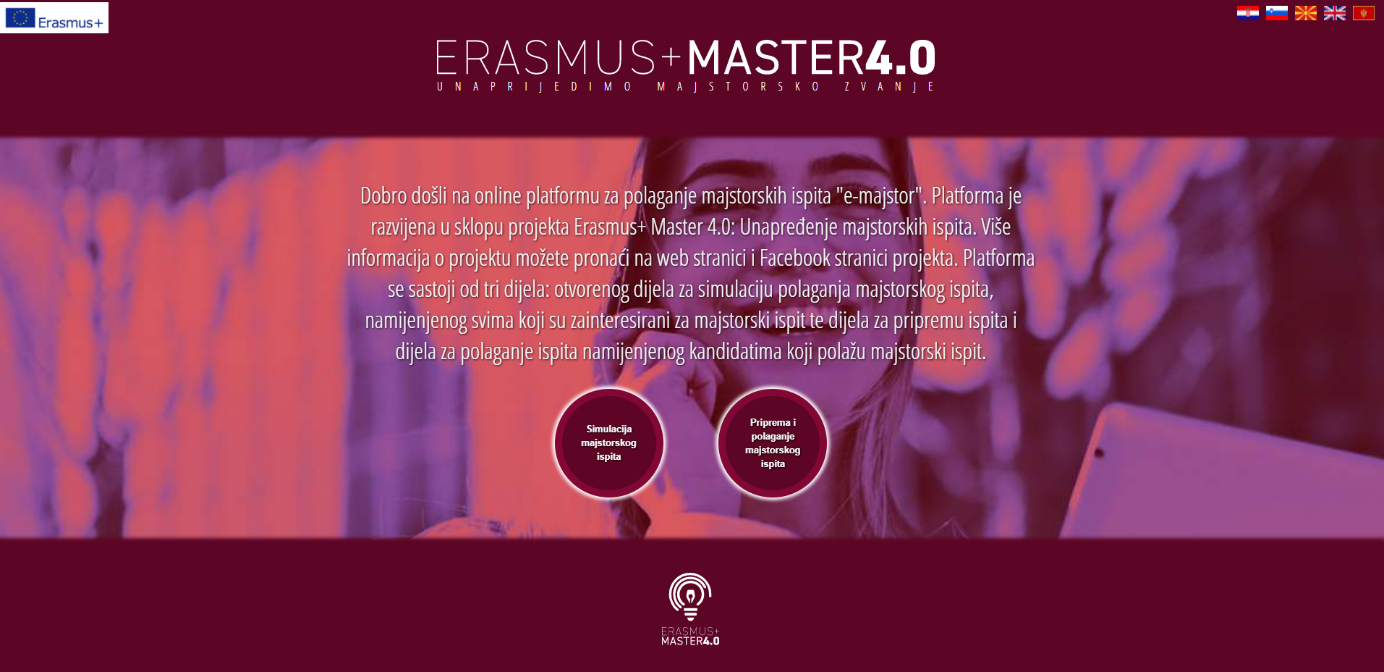 Ta publikacija je bila pripravljena ob finančni pomoči Evropske komisije. Izraža stališča samo svojih avtorjev in Komisija ne more biti odgovorna za kakršno koli uporabo informacij, ki jih vsebujejo.